JOURNAL DE LECTUREFrançais3.4Journal de lectureLa double vie de Cassiel Roadnight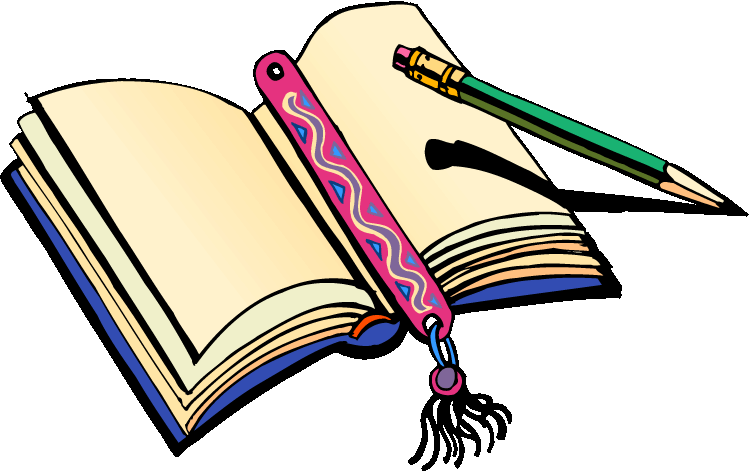 Les références du livreEcris les informations suivantes :L’auteur / le titre / la maison d’édition/ la collection/le numéro du livre/ le lieu d’édition/la date (de la dernière) édition.Présentation de l’auteur du livreEcris la biographie de l’auteur en +/- 10 lignesLe paratexte du livreDécris la couverture du livreExplique le lien entre la couverture et l’histoireA propos de l’histoire…Ecris un résumé de l’histoire (220-250 mots)Expliques si tu as aimé ou pas aimé l’histoire et explique pourquoi.Explique un passage que tu as aimé ou pas aimé dans l’histoire et explique pourquoiA propos des personnages… En deux colonnes, dresse la liste des différents personnages de l’histoire (colonne de gauche) et précise quel est leur rôle (colonne de droite)Cite ton personnage préféré et explique pourquoi.Cite le personnage que tu aimes le moins (ou déteste) et explique pourquoi.Explique si l’un ou l’autre des personnages te fait penser à quelqu’un dans ta vie quotidienne.Bon travail !!